Городская олимпиада «Сибирячок» для обучающихся 4-х классов бюджетных образовательных учреждений города Омска 2024 г.                Образовательная область: «Естествознание»Фамилия и  имя участника_____________________________________________Школа №________Задание 1. В большинстве природных сообществ хищники регулируют численность других животных, поддерживая таким образом равновесие животных и растительных сообществ леса, луга, водоема. Укажите, что произойдет, если из сообщества леса убрать волков. Номер правильного ответа обведите.Размножатся разные животные (зайцы, лисы, мыши), появятся луга, пастбища, озера, прилетят разные птицы.Размножатся крупные растительноядные копытные (лоси, олени), исчезнут травы, кустарники, появятся больные животные, исчезнут бобровые запруды, высохнут реки, сообщество леса исчезнет.Болезнетворные микроорганизмы накопятся в почве, сообщество будет процветать.Задание 2. На территории Омского Прииртышья можно встретить птиц отряда курообразные (куриные). На каком изображении представлен рябчик? Задание 3. Укажите, какие горные породы относятся к магматическим? Номер верного ответа обведите.Гранит, базальт.Известняк, гранит.Торф, минерал.Каменный уголь, мрамор.	Задание 4. На территории Омского Прииртышья обитают 74 вида млекопитающих, среди них есть виды, нуждающиеся в охране. Укажите вид, занесенный в Красную книгу Омской области.   	Задание 5. Установите соответствие между средой обитания и живым организмом:Косуля							 СтепьКорсак 							ТундраКаракал							Пустыня			Песец 						Лес	Задание 6. В сказке Петра Павловича Ершова «Конёк-горбунок» Чудо-юдо Рыба-кит лежит поперек моря-океяна. Дельфины – представители отряда Китообразные, обитают в воде. Очень часто люди думают, что дельфины – это рыбы. Чем отличаются дельфины от рыб? Номер верного ответа обведите.Обтекаемая форма тела, густая шерсть покрывает тело, развиты все конечности, дышат жабрами.Откладывают икру, слизистое тело покрыто чешуей, развиты полушария мозга, конечности превратились в плавники.Млекопитающие, теплокровные животные, дышат легкими, имеют очень хорошо развитый головной мозг, новорожденных детенышей кормят молоком.Обтекаемая форма тела, развит подкожный жир, вместо конечностей плавники, головной мозг слабо развит, детеныши появляются из икры.	Задание 7. Выберите из списка растений представителей сообщества тайги и обведите номера правильных ответовСоснаКипарисЕльБерезаСеквойяЛиственницаБаобаб	Задание 8. Укажите температуру таяния льда по Цельсию (С)+5°С-1°С+1°С0°С	Задание 9. Сорняки – это растения, которые засоряют посевы культурных растений. Как приспособились сорняки к прополке и выживанию на поле, в огороде? Укажите свои предположения. __________________________________________________________________________________________________________________________________________________________________________________________________________________________________________________________________________________________________________________________________________	Задание 10. Соедините линией живые организмы, обитающие в лесостепи Омского Прииртышья, по порядку в пищевой цепи (может быть несколько вариантов): 	Задание 11. Съедобные грибы очень интересно собирать в лесу, на лугу, в поле и даже в огороде. Грибы растут в городских парках, около дорог. Их солят, маринуют, сушат, жарят. Однако собирать грибы можно не везде. Где нельзя собирать грибы и почему? Впишите свое мнение ниже.  __________________________________________________________________________________________________________________________________________________________________________________________________________________________________________________________________________________________________________________________________________Задание 12. Какое растение занесено в Красную книгу Омской области? Номер верного ответа обведите.Лапчатка гусинаяПырей ползучийКасатик сибирский Пижма обыкновеннаяЗадание 13. Подчеркните только то, что не изображено на глобусе.ЖивотныеОзёраГорыДомаОстроваДеревниРеки ДорогиЗадание 14. Распределите растения по ярусам смешанного леса, записывая их номера. 1.Кислица 2.Осина 3.Берёза 4.Земляника 5.Ландыш 6.Ель 7.Малина 8.Лютик9.Голубика 10.Калина 11.Брусника 12.Черника 13. СоснаГородская олимпиада «Сибирячок»для обучающихся 4-х классов бюджетных образовательных учреждений города Омска 2024 г.Образовательная область «Информатика»Фамилия и  имя участника_____________________________________________Школа №________Компьютеры прочно вошли в жизнь современного человека. Нет ни одной области человеческой жизни, где бы он не применялся. А все ли вы знаете об этом устройстве? Попробуйте ответить на наши вопросы. В заданиях 1-13 номер верного ответа обведите.Городская олимпиада «Сибирячок» для обучающихся 4-х классов бюджетных образовательных учреждений города Омска 2024 г.Образовательная область: «Филология»Фамилия и  имя участника_______________________________________   Школа №________Задание 1. Отгадайте слово. Первый слог – домашнее животное, Второй – мера площади. Целое слово – великая русская река.Задание 2. Определите род существительных: туфля, повидло, тюль, шампунь, мозоль, тюль, кофе, шоссе, кенгуру, такси.Задание 3. Запишите слова в форме родительного падежа множественного числа.Задание 4. Устойчивые словосочетания заблудились. Соедините их стрелками в нужное предложение:Дождь лил ……………………………………….. как снег на головуСкоро дело наладилось и пошло ………………… как зеницу окаЯ знал городские переулки ……………………….. как рыба в водеГости свалились ……………………………………. как из ведраЛес надо беречь ………………………………………. как по маслуУ себя во дворе Мишка был ………………………… как свои пять пальцевЗадание 5.Подчеркните грамматическую основу в следующих предложениях:Дерево червь изнутри точит. Весло задевает водоросли. Мастер чинит телефон. Встретить ночь готовится природа.Задание 6. Отгадайте пословицы по двум ключевым словам.Свет – тьма Встречают – провожают Погибай – выручай Задание 7. От данных имён существительных образуй однокоренные имена существительные 1-го склонения.помощь - ____________________________француз - ____________________________чудо - _______________________________	снег - _______________________________горох - ______________________________	виноград - ___________________________салат - ______________________________	акварель - ____________________________Задание 8. Эти слова оканчиваются одинаково, но по составу одно из них отличается от остальных. Найдите его:рыбак, простак, чужак, казак.Задание 9. Замени словосочетания наречиями.Перегоняя друг друга - ___________________________________С давних пор - __________________________________________Каждую минуту - _______________________________________На две равные части - ___________________________________Задание 10. Почему все эти слова объединили в одну группу?Онтарио, пальто, какао, пенсне.Задание 11. Выделите третье «лишнее» в каждой из приведенных групп слов, имея в виду, что их объединение во всех группах связано с одним и тем же явлением лексики (каким?).а) огонь, осень, пламя;б) алфавит, чистописание, азбука;в) шалун, конница, кавалерия;г) бросать, кидать, прыгать;д) буран, дождь, пурга.Задание 12. Расставьте абзацы так, чтобы получился текст. Исправьте одну орфографическую и одну пун6ктуационную ошибку.1.Дождевые капли тяжело ударяли по травкам, и цветочкам. Они повисли на листочках и травинках. В каждой дождинке играл солнечный лучик.2.Стоял тёплый денёк. Солнце освещало окресность. Цветы с бутонами высадили на клумбу.3.Вдруг потянул ветерок. Набежала синяя тучка. Она прикрыла солнышко. Пошел дождик.Городская олимпиада «Сибирячок» для обучающихся 4-х классов бюджетных образовательных учреждений города Омска  2024 г.        Образовательная область: «Математика»Фамилия и  имя участника_____________________________________________Школа №________Ответ: ______ монет опустил в копилку Пятачок в первый день.Задание 4. Купили несколько тумбочек с двумя ящиками и несколько тумбочек с тремя ящиками – всего 10 тумбочек. В них было всего 26 ящиков. Сколько было тумбочек с двумя ящиками и сколько с тремя?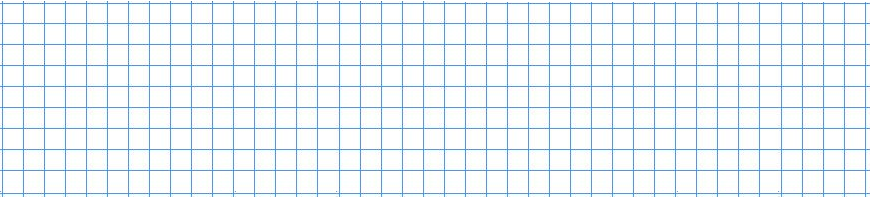 Ответ: ______ тумбочек с 2 ящиками, ____ тумбочек с тремя ящиками.Задание 7. Миша, Сережа, Дима, Витя и Андрей рисовали машины. Кто-то рисовал пожарную машину красным карандашом; кто-то гоночную машину синим фломастером; кто-то - грузовик коричневой ручкой; кто-то - легковую машину синим карандашом; кто-то - легковую машину коричневым фломастером. Миша и Сережа рисовали карандашом. Сережа и Дима рисовали одинаковые машины. Дима и Андрей рисовали одинаковым цветом. Кто рисовал гоночную машину?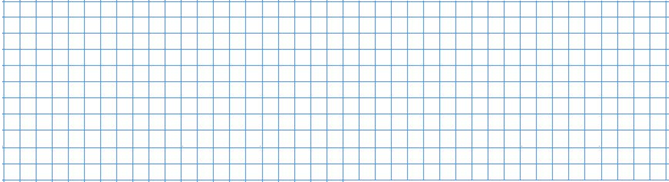 Ответ: ___________  рисовал гоночную машину.Задание 8. На диаграмме представлена средняя продолжительность жизни животных: слона, лошади, верблюда, крокодила и шимпанзе. Известно, что у слона и шимпанзе в среднем одинаковая продолжительность жизни. Верблюды живут дольше, лошадей, но меньше крокодилов. Подпиши названия животных в пустые прямоугольники на диаграмме и ответь на вопросы. Запиши необходимые вычисления.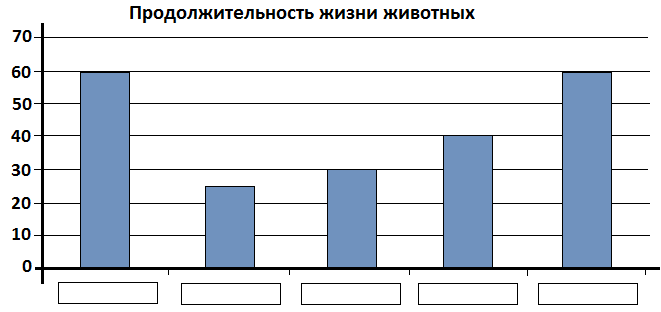 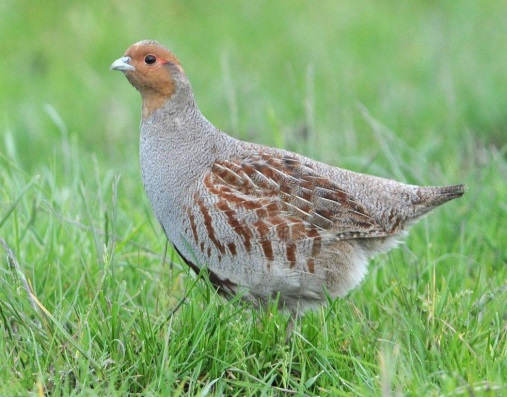 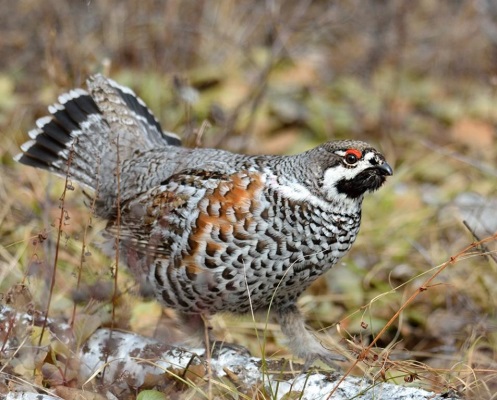 АБ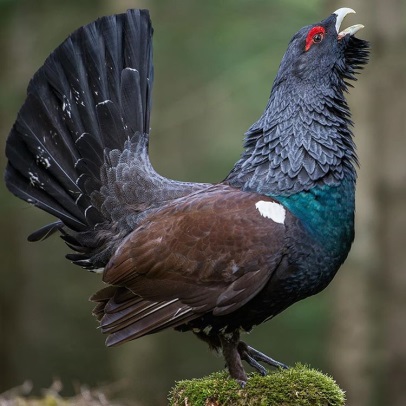 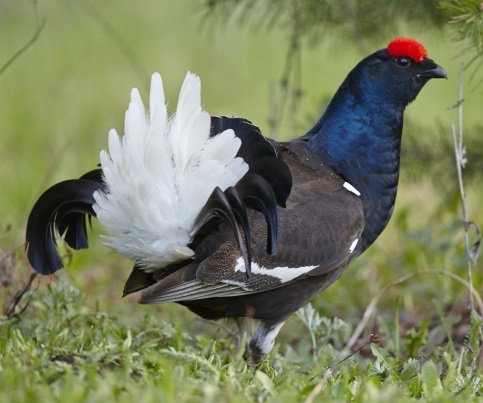 ВГ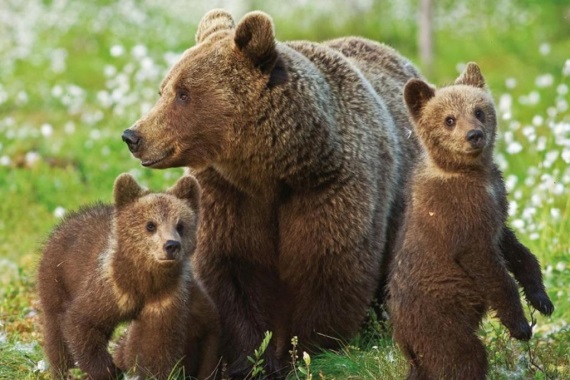 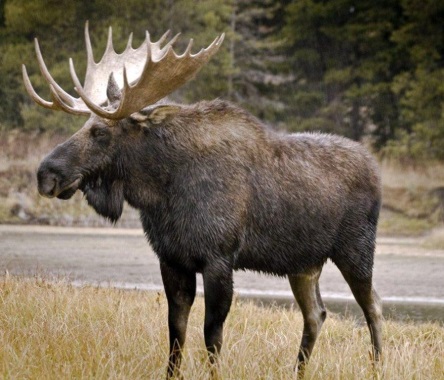 Медведь бурыйЛось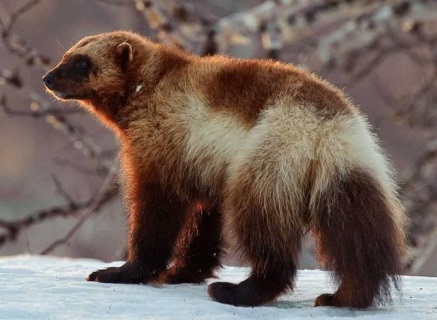 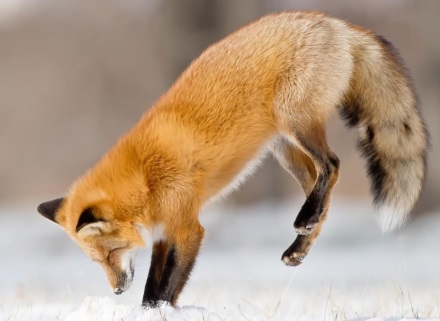 РосомахаЛисица обыкновеннаяТравы, семена (орехи, желуди)МышьСоваБелкаКабанВолкЯстребДеревьяКустарникиКустарничкиТравянистые растения№ВопросВарианты ответа1Что называют «мозгом компьютера»?адаптерпамятьцентральный процессордисковод2Закончи предложение: «Центральный процессор входит в состав…»принтераклавиатурыдисплеясистемного блока3Клавиатура предназначена для…вывода информации на экрандля ввода информации в компьютердля вывода информации на бумагудля хранения информации4Какого вида клавиш не бывает на клавиатуре компьютера?вспомогательныебуквенныецифровыевсе перечисленные ответы правильные5Каких дисплеев не бывает?цветныхчерно - белыхна жидких кристаллахна твердых металлах6Какое устройство предназначено для считывания информации с дискеты или диска?сканерпринтердисководмышь7 Продолжи предложение «Диски бывают…»гибкие и жесткиепластмассовые и металлическиезеленые и красныетвердые и мягкие8Какой диск предназначен для постоянного хранения информации при работе на компьютере?гибкийлазерныйжесткийнет правильного ответа среди перечисленных9Для чего предназначен принтер?для вывода информации на бумагудля воспроизведения звуковой информациидля ввода информации в компьютердругой ответ10Что используется для считывания графической и текстовой информации в компьютер?принтерсканерсветовое перографопостроитель11Что является устройством вывода информации?1) клавиатура2) мышь3) принтер4) сканер12Какое из перечисленных устройств является «лишним»?сканермышьклавиатурадисплей13К устройствам ввода – вывода информации относятся…1) модем, принтер, дисплей2) дисковод, модем3) дисковод, модем, сканер4) другой ответ14Разгадайте ребусы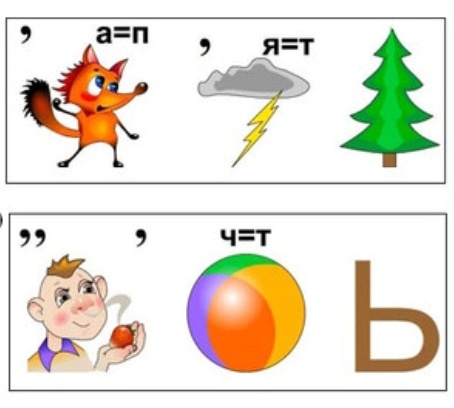 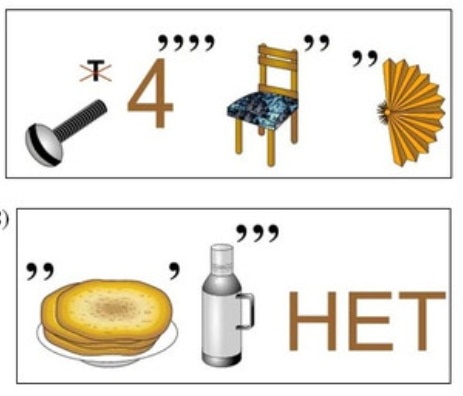 15Используя шифр Цезаря, зашифруйте слова ИНФОРМАЦИЯ, КОМПЬЮТЕР, ЧЕЛОВЕК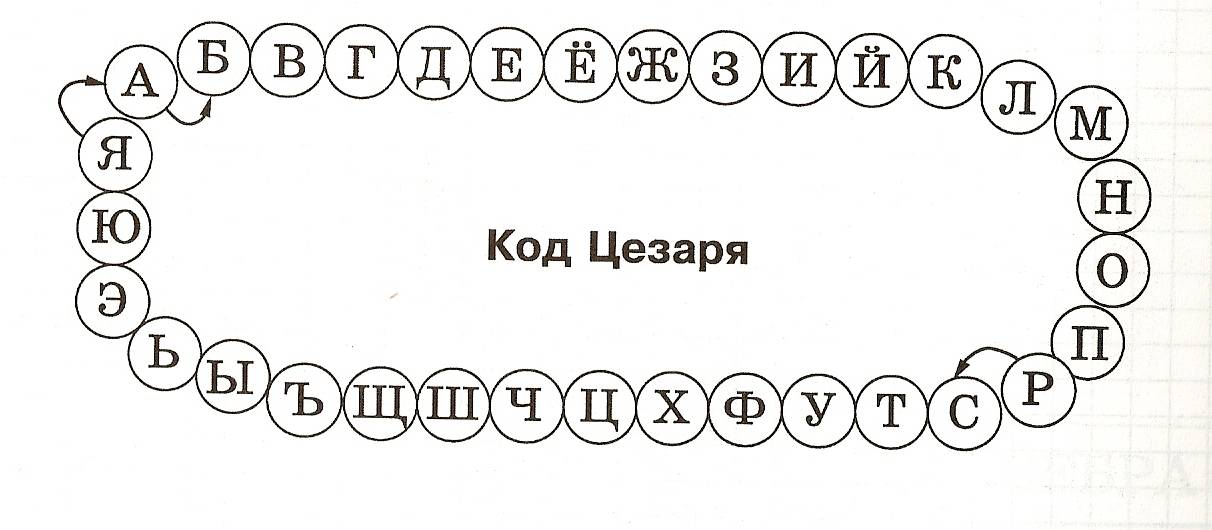 Каждая буква исходного текста заменяется третьей после нее буквой в алфавите, который считается написанным по кругу._________________________________________________________________________________________________________________________________________________________________________________________________________________________________________________________________________________________________________________Используя шифр Цезаря, зашифруйте слова ИНФОРМАЦИЯ, КОМПЬЮТЕР, ЧЕЛОВЕККаждая буква исходного текста заменяется третьей после нее буквой в алфавите, который считается написанным по кругу._________________________________________________________________________________________________________________________________________________________________________________________________________________________________________________________________________________________________________________яблоко -........ботинок -.......стекло -........кольцо -........носок -........  помидор -..........  апельсин -.........  грамм -..........полотенце -........облако -.........Задание 1. Разгадай шифр и соедини отрезками слова с их шифровками.Разгадай зашифрованное этим шифром слово:Разгадай зашифрованное этим шифром слово:Задание 1. Разгадай шифр и соедини отрезками слова с их шифровками.Ответ:Задание 1. Разгадай шифр и соедини отрезками слова с их шифровками.Ответ:Задание 2. В кувшине впятеро больше воды, чем в чайнике, а в чайнике на 8 стаканов воды меньше, чем в кувшине. Сколько стаканов воды в кувшине?Построй схему и реши задачу.Ответ: ___ стаканов воды в кувшине.Задание 3. Пятачок решил накопить денег на новый воздушный шарик для ослика Иа. В свою копилку он опускал только «пятачки». В первый день он бросил несколько монет, во второй день еще две монеты. После двух дней монет в копилке было меньше восьми. В третий день Пятачок бросил еще два «пятачка», и в копилке стало больше восьми монет. Сколько монет опустил в копилку Пятачок в первый день?Задание 5. Начерти три прямые так, чтобы они разделили лист бумаги на 5 частей.Задание 6. На уроке физкультуры учитель выстроил девочек - Соню, Галю, Нину, Олю и Арину (все разного роста) - в шеренгу по росту. Известно, что Соня выше Нины, Оля не выше Арины, Нина выше Арины, Галя ниже Оли. Кто из девочек стоит первой в шеренге?Построй схему и реши задачу.Ответ: ________ - первая в шеренге.№ВопросОтвет1.Кто из животных живет дольше всех?2.Кто из животных живет меньше и на сколько лет: крокодил или лошадь?3.Кто живет дольше и на сколько лет: шимпанзе или лошадь?4.Во сколько раз продолжительность жизни слона больше продолжительности жизни верблюда?